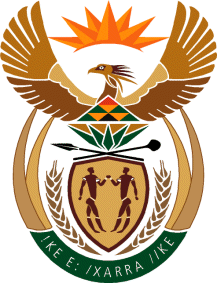 MinistryEmployment & LabourRepublic of South AfricaPrivate Bag X499, PRETORIA, 0001. Laboria House 215 Schoeman Street, PRETORA Tel: (012) 392 9620 Fax: 012 320 1942Private Bag X9090, CAPE TOWN, 8000. 120 Plein Street, 12th Floor, CAPE TOWN Tel: (021) 466 7160 Fax 021 432 2830www.labour.gov.zaNATIONAL ASSEMBLYWRITTEN REPLYQUESTION 34 / NW991E	34.	Ms H O Mkhaliphi (EFF) to ask the Minister of Employment and Labour:Whether, with reference to the reply to question 333 on 14 March 2019, Mr Nkosingiphile Robert Mngomezulu has been compensated; if not, why not; if so, what was the monetary value of the compensation?												NW991EREPLY:Both Rand Mutual Assurance and Compensation Fund have searched the person using names provided and cannot find record of any claim under the names of Mr Nkosingiphile Robert Mngomezulu 